МУНИЦИПАЛЬНОЕ КАЗЕННОЕ УЧРЕЖДЕНИЕ 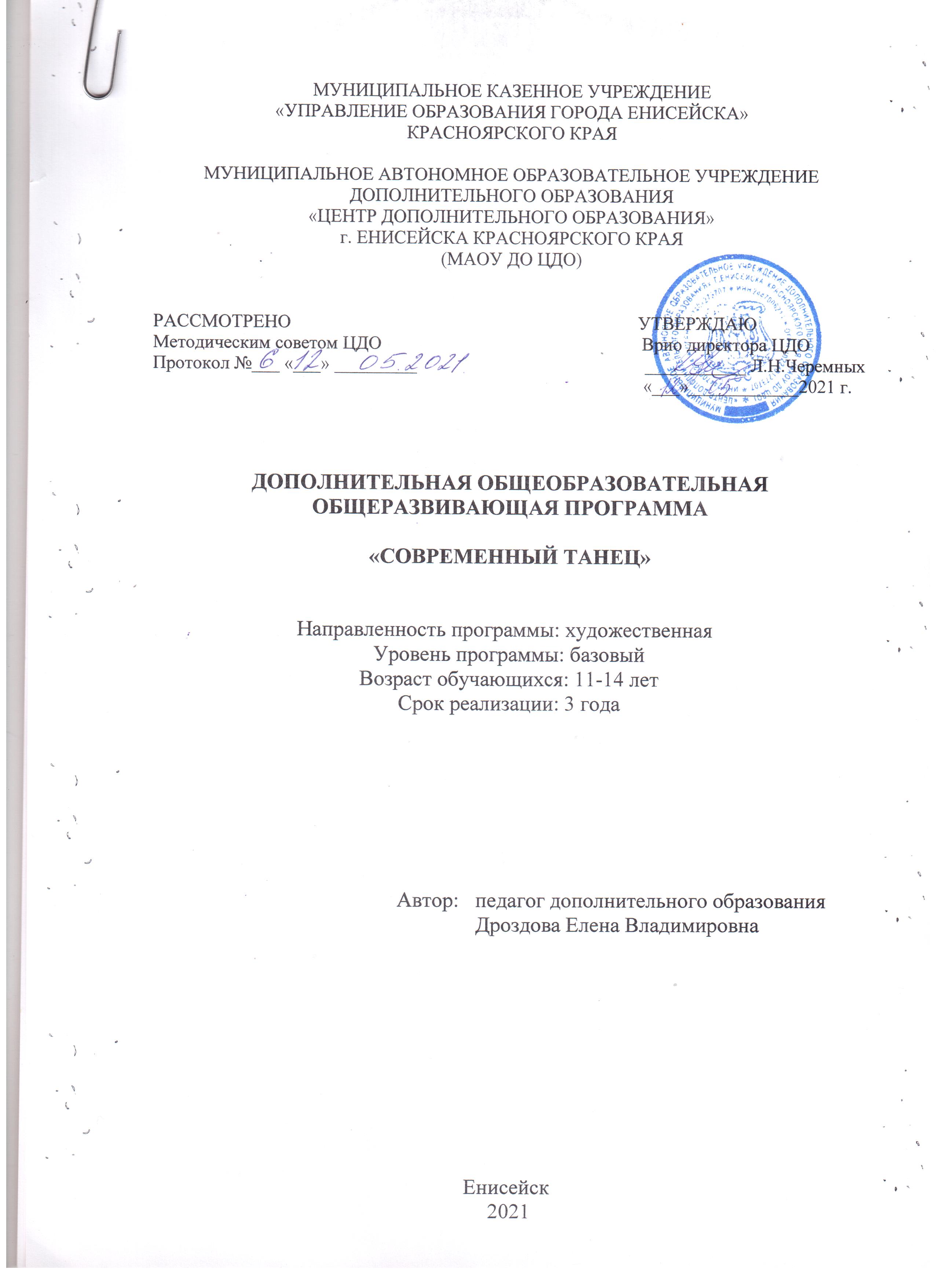 «УПРАВЛЕНИЕ ОБРАЗОВАНИЯ ГОРОДА ЕНИСЕЙСКА»КРАСНОЯРСКОГО КРАЯМУНИЦИПАЛЬНОЕ АВТОНОМНОЕ ОБРАЗОВАТЕЛЬНОЕ УЧРЕЖДЕНИЕДОПОЛНИТЕЛЬНОГО ОБРАЗОВАНИЯ«ЦЕНТР ДОПОЛНИТЕЛЬНОГО ОБРАЗОВАНИЯ»г. ЕНИСЕЙСКА КРАСНОЯРСКОГО КРАЯ(МАОУ ДО ЦДО)РАССМОТРЕНО                                                                            УТВЕРЖДАЮМетодическим советом ЦДО                                                         Врио директора ЦДОПротокол №___ «___» _________                                                  ___________ Л.Н.Черемных                                                                                                           «___»____________2021 г.ДОПОЛНИТЕЛЬНАЯ ОБЩЕОБРАЗОВАТЕЛЬНАЯ ОБЩЕРАЗВИВАЮЩАЯ ПРОГРАММА«СОВРЕМЕННЫЙ ТАНЕЦ»                           Направленность программы: художественнаяУровень программы: базовыйВозраст обучающихся: 11-14 летСрок реализации: 3 годаЕнисейск 2021 СОДЕРЖАНИЕРаздел 1. Комплекс основных характеристик дополнительной общеобразовательной общеразвивающей программыПояснительная запискаЦель и задачи программыСодержание программыПланируемые результатыРаздел 2. Комплекс организационно-педагогических условий реализации программы, включающий формы аттестации2.1. Календарный учебный график2.2. Условия реализации программы2.3. Формы аттестации и оценочные материалы2.4. Методические материалы2.5. Список литературыПриложение 1. Календарно-тематическое планирование на 2020/2021 учебный год (1 год обучения)Приложение 2. Календарно-тематическое планирование на 2020/2021 учебный год (2 год обучения)Приложение 3. Календарно-тематическое планирование на 2020/2021 учебный год (3 год обучения)Раздел 1. «Комплекс основных характеристик дополнительной общеразвивающейпрограммы «современный танец»1.1. Пояснительная записка Хореография (танцы) - это мир красоты движения, звуков, световых красок, костюмов, это мир волшебного искусства. Особенно привлекателен и интересен мир танца детям-подросткам. Танец обладает скрытыми резервами для развития и воспитания детей. Соединение движения, музыки и игры, одновременно влияя на ребенка, формируют его эмоциональную сферу, координацию, музыкальность и артистичность, делают его движения естественными и красивыми. На занятиях танцами дети развивают слуховую, зрительную, мышечную память, учатся благородным манерам. Танцы воспитывают коммуникабельность, трудолюбие, умение добиваться цели, формирует эмоциональную культуру общения. Кроме того занятия хореографией развивают ассоциативное мышление, побуждают к творчеству.Современный танец в отличие от классического танца впитывает в себя все сегодняшнее его окружающее. Он подвижен и непредсказуем и не хочет обладать какими-то правилами, канонами. Он пытается воплотить в хореографическую форму окружающую жизнь, ее новые ритмы, новые манеры, он создает новую пластику.Такие танцы пропитаны нашим временем, они несут свободу, разнообразие. Можно показать своё настроение, эмоции, рассказать важную историю своей жизни или ту историю, которую хочется донести до души другого человека. Современные стили для подростков – это полет фантазии, миллион танцевальных комбинаций, свобода в формировании своего личного стиля и образа жизни. Направленность. Дополнительная общеобразовательная общеразвивающая программа «Современный танец» имеет художественную направленность, разработана с целью развития творческих способностей детей в области искусства и культуры, передачу духовного и культурного опыта человечества, воспитанию творческой личности с помощью средств современной хореографии.Актуальность программы обусловлена современными задачами дополнительного образования, обозначенными в Концепции развития дополнительного образования и Программе национального проекта «Успех каждого ребёнка». Актуальность программы обозначена ее соответствием:- потребности времени в развитии мотивационного потенциала детей к познанию, творчеству, труду и спорту, воспитании гармонично развитой личности, ее позитивной социализации; - потребностям обучающихся в самореализации и самоактуализации, интеграции в систему общественных отношений.Занятие современной хореографией способствует развитию социальной активности, формирует социально значимые компетенции, даёт возможность избежать влияния негативных социальных явлений, вовлекает учащихся-подростков в культуру здорового образа жизни. Современные танцы с их стремительными ритмами, необычными и сложными положениями тела хорошо тренируют выносливость, вестибулярный аппарат, систему дыхания и сердце. В наше время активно пропагандируются новые формы танцевального искусства, популярные танцевальные стили и направления современной хореографии. Современный танец развивается, следуя за новейшими музыкальными тенденциями, а значит, он всегда находится на самом пике моды, сиюминутного спроса, как детей, так и родителей.Педагогическая целесообразность обусловлена важностью художественного образования, использования познавательных и воспитательных возможностей хореографических занятий, формирующих у учащихся творческие способности, чувство прекрасного, эстетический вкус, нравственность. Программа «Современный танец» помогает решать целый комплекс вопросов, связанный с формированием творческих навыков, удовлетворением индивидуальных потребностей в нравственном, художественном, интеллектуальном, физическом совершенствовании подростков, организации их свободного времени. В процессе занятий обучающийся получает профессиональные навыки владения своим телом, изучает основы хореографии; знакомится с историей и теорией современного и классического танца; получает возможность для самовыражения в актерской пластике; учится преодолевать физические и технико-исполнительские трудности, чем совершенствует своё мастерство и свой характер; познает способы сосуществования в коллективе.В социальном аспекте обучающиеся учатся через партнерство воспринимать других людей, дружно существовать в коллективе, выстраивать взаимоотношения. Осваивая технику движения, ребята двигаются от удовлетворения интереса к этому виду деятельности и потребности в движении к удовлетворению творческих потребностей в самовыражении, к решению сложных технических танцевальных задач. По ходу освоения программы ребята знакомятся с историей танца, современными направлениями, слушают музыку, учатся различать новомодное, сиюминутное и вечное. Современный танец развивает физические данные детей, укрепляет мышцы ног и спины, сообщает подвижность суставно-связочному аппарату, формирует технические навыки и основы правильной осанки, тренирует сердечно-сосудистую и дыхательную системы,  корректирует физические недостатки строения тела. Современный танец способствует не только сохранению и укреплению здоровья, но и имеет возможность исправлять уже имеющиеся небольшие отклонения, такие, как сколиоз, остеохондроз, болезни суставов, слабый мышечный тонус.Отличительные особенности. Программа «Современный танец» разработана на основе опыта деятельности автора в качестве педагога хореографического отделения, посещения мастер-классов. Отличительной особенностью является  авторская концепция в части набора фигур и составления вариаций танцев с учетом различной степени подготовки танцоров. Кроме того, отличительной особенностью данной программы является отсутствие конкурсного отбора детей. Занятия могут служить начальной ступенью к учёбе в хореографической школе, так как она построена на принципе преемственности и развития. Неотъемлемой составляющей в процессе обучения является участие родителей: это их присутствие на открытых уроках и других мероприятиях, заинтересованное отношение и поддержка своих детей в период обучения, поощрение их стараний и достижений. В процессе и по окончании курса обучения проводятся различные формы мониторинга и контроля, где педагоги и родители могут оценить успехи и результаты работы детей. Это - открытый урок; конкурс; выступление; концерт.Данная образовательная программа допускает изменения и дополнения по ходу учебного процесса, как в методиках, так и в содержании занятий в зависимости от индивидуальных особенностей занимающихся, развития танцевальных тенденций и других факторов.Новизна данной программы выражается в том, что при составлении программы использован опыт ведущих специалистов хореографии, учтены современные тенденции, рассмотрены различные танцевальные стили и направления, а так же использовалась методическая литература, базовые программы и личный опыт работы. Программа «Современный танец» является - синтез видов и форм хореографического обучения, создание интегрированной модели обучения: (джазовый танец, танец модерн, классический танец, ритмика, стретчинг), акцент ставится на изучение современной хореографии.Адресат программы. Возраст детей, участвующих в реализации данной образовательной программы 11-14 лет. В объединение принимаются все желающие, не имеющие противопоказаний по состоянию здоровья (мальчики и девочки). Проводится стартовая диагностика (входной контроль) с целью выяснения уровня готовности ребенка и его индивидуальных особенностей (интересов, первичных умений и навыков, мотивации для занятий и т.п.). При наборе не учитывается степень предварительной подготовки, наличие способностей, физическое здоровье детей. Состав групп – разновозрастной. В объединения последующего года обучения могут быть зачислены обучающиеся, не занимающиеся в группе предшествующего года обучения, но успешно прошедшие входной контроль. Количество детей в группе – до 15 детей.При организации учебного процесса и разработки программы учитываются психологические особенности детей этого возраста:- ведущая потребность  - общение со сверстниками; - развитие Я-концепции;- склонность к риску, острым ощущениям;- быстрая утомляемость и низкая работоспособность, резкие перепады настроения в связи с бурным психофизиологическим развитием;- появление интереса к противоположному полу;- замедление реакции, подросток не сразу отвечает на вопросы, не сразу начинает выполнять задания;- слабо сформированная эмоционально-волевая сфера;- ориентация в поведении на поддержание и одобрение со стороны сверстников;- необходимость ощущения социальной востребованности (формирование чувства взрослости).Этот возрастной период характеризуется бурным ростом ребенка и физиологической перестройкой всего организма, отличается активностью, восприимчивостью, им свойственно стремление к действию, выполнению задания. Если у них опыт занятий танцами, то им легче дается разучивание движений, а если ребенок только начинает заниматься, то настойчивость, работоспособность помогают ему быстро нагнать сверстников.Дети этого возраста уже способны осваивать разные танцевальные направления. Танцы могут быть массовые, техничные, с сольными партиями Нужны танцы, которые помогут приобрести черты мужественности и силы у мальчиков, нежность и лиризм у девочек. В репертуаре должны быть совместные танцы, которые воспитывают бережное, уважительное отношение к партнеру.	Репертуар строится на тематике понятной и доступной детям. Танцы должны быть событийными. Событийность помогает неустойчивому вниманию ребенка постоянно находить предмет переключения.Уровень программы: базовый. Ориентирует детей на образовательные программы углубленного уровня учреждения дополнительного образования «Хореографическая школа».Срок реализации:Программа рассчитана на 3 года обучения, 432 часа. 144 часа в год.Режим занятий: Занятия проводятся в специально оборудованном, хорошо проветриваемом танцевальном классе 2 раза в неделю по два академических часа. Продолжительность академического часа 45 мин, перемены  - 10 мин.Ведущими формами организации образовательного процесса являются практическое и репетиционное занятие. Формы обучения, используемые в образовательной деятельности.По составу участников:- фронтальные;- групповая форма с ярко выраженным индивидуальным подходом;- индивидуальные.По способу организации учебно-воспитательной деятельности:- учебное занятие;- репетиционная деятельность;- концертная деятельность;- работа с родителями;- досуговые.Процесс обучения базируется на применении игровых технологий, так как они придают ему привлекательную форму, облегчают запоминание и освоение упражнений, повышают эмоциональный фон занятий, способствуют развитию мышления, воображения и творческих способностей обучающихся.1.2. ЦЕЛЬ И ЗАДАЧИ ПРОГРАММЫЦель: развитие творческих способностей и художественно-эстетической компетентности детей средствами современной хореографии.Задачи:Личностные:формировать уважительное отношения к культуре современного танца;формировать умение сопереживать и ценить партнеров;формировать эстетические потребности и ценности;сформировать установку на безопасный, здоровый образ жизни.Метапредметные:развить способность принимать и сохранять цели и задачи учебной деятельности, поиска средств её осуществления;формировать навыки работы в коллективе;развивать мотивацию к творческому труду, работе на результат.Предметные:развивать выразительность движения и координацию движения;научить владеть базовыми элементам различных танцевальных жанров;научить самостоятельно использовать полученные знания и навыки в работе над пластическими образами;научить основам партнеринга;обучить основам импровизации;формировать навыки  самостоятельной  подготовки  к выступлениям;формировать умения применять полученные в коллективе знания в своем творчестве и быту;формировать  навыки  самостоятельной  постановки  небольших танцевальных композиций.1.3. СОДЕРЖАНИЕ ПРОГРАММЫУчебно-тематический план 1-го года обученияУчебно-тематический план 2-го года обученияУчебно-тематический план 3-го года обученияСодержание учебного плана 1-го года обученияИстория развития современного танца. История развития модерн танца.Теория: Основоположник танца модерн; возникновение и развитие его направлений; основополагающие принципы и движения танца.Развитие европейского джаз танца. Теория: История европейского джаз танца; эволюционный период развития; характерные особенности джаз танца; музыкальный материал исполняемый хореографами этого направления.Зарождение афроджаз-танца.Теория: История афроджаз-танца; основные ритмы джаза; использование музыкальных инструментов, ритмичного и голосового сопровождения; основные элементы движения. Джаз – модерн.2.1. Техника танца модерн М.Грехэм. Теория: Терминология, основные понятия и принципы исполнения основных движений; последовательность провидения разминки и ее свойства; темп и ритм. Практика: Отработка основных движений техники М.Грехэм - контракция и расслабление на полу;разминка ног и корпуса на полу;координация на полу;разминка тела на середине;координация;прыжки;вращениятанцевальные комбинации и этюды в этой технике.2.2. Техника джаз танца Мета Меттокса. Теория: Терминология, основные понятия и принципы исполнения основных движений; последовательность провидения разминки и ее свойства; темп и ритм. Практика: Отработка упражнений разминки и основных движений:экзерсис на середине;партер;изоляция;координация;вращения; прыжки;танцевальные комбинации и этюды в этой технике.2.3. Экзерсис на середине зала.Теория: Последовательность провидение, используемый темп и ритм.Практика: техника изоляции – координация двух центров с шагами;flat back вперед;прием plie – releve;plie: в координации с arch, сontraction/release, спиралями в корпусе; battement  tendu: в  координации  с  arch,  сontraction  /release,  спиралями  в корпусе;battement tendu jeté;положения flex/point колена и стопы;в координации с arch, сontraction/release, спиралями в корпусе;rond de jambe par terre; на plie;«восьмерка»;battements developpe  во  всех  направлениях  по I  параллельной  и out позиции.2.4. Кросс.Теория: методика исполнения и терминология.Практика: шоссе;па-де-ша;проучивание шага flat step в чистом виде;flat step в plie;temps sauté;temps sauté по точкам;temps sauté в комбинациях с правой и левой ног по точкам.Контемпорари.3.1. Основы партнеринга.Теория:  методика исполнения и способ  связи  (физический  или  энергетический), согласование  действий  и  взаимопонимание  (диалог).  Реакции  и  ощущения.Практика: Упражнения  на  доверие  друг  другу.  Изучение  партнеринга  на  уровне  игры. Легкие поддержки, прием веса партнера. 3.2. Контактная импровизация.Теория:  основные принципы контактной импровизации; возможность построения танца на основе контактной импровизации. Практика: Отработка контактной импровизации на полу; Отработка контактной импровизации в парах сначала на полу, а затем всего пространства.Афро-джаз танец.4.1. Экзерсис на середине. Теория: виды разминок; свойства разминки; последовательность проведения; использование темпа и ритмы.Практика: Отработка упражнений разминки на середине зала:plie;battement tendu, jete;rond de jambe par terre;jete-tombe;developpe;grand battement jete;растяжка-stretgh.Отработка упражнений для разминки на полу:разминка для стоп;контракция-расслабление;длинные линии;растяжка;упражнения для пресса.Отработка упражнений для разминки на середине зала: изоляция;координация;основные шаги;изучение поворотов;прыжки.4.2. Танцевальные комбинации.Теория: основные движения и шаги афроджаз-танца; соединение этих движений в связки; композиционное построение танца.Практика: отработка движений под счет; отработка движение под музыку, соединение движений в связки под счет и под музыку; отработка танцевальных композиций. Хип Хоп.Теория: Методика исполнения, терминология. Учимся чувствовать и уметь изучать и раскладывать музыку на сильные и слабые части, отличать основу композиции от второстепенных звуков. При изучении новых движений и связок, движения лучше делать медленнее, но правильно, тогда и пользы будет больше, и мышцы не повредятся. Освоениеобщих связок дает возможность сформировать навыки и умение коллективной работы и общенияПрактика: прыжковые движения: «качи» и элементарные шаги;рower moves (пауэр мувс): windmill (мельница), swipe (свайп) и flare;комбинации в технике Топрок (Toprock);комбинации в технике Локинг (Locking);комбинации в технике Крамп (krump).Аттестация.Входной контроль: определение уровня развития обучающихся на начальном этапе реализации образовательной программы через наблюдение за учащимися на занятии.Промежуточная аттестация: определение степени усвоения обучающимися учебного материала, определение промежуточных результатов обучения через проведение тестирования, внутреннего конкурса, участие в конкурсных мероприятиях, концертах.Содержание учебного плана 2-го года обученияДжаз – модерн.1.1. Техника танца модерн Элвина Эйля. Теория: Понятие long lines в технике Элвина Эйля; основополагающие принципы и понятия танца модерн применительно в технике Элвина Эйля; свойства разминки; последовательность применения.Практика: Отработка танцевальных упражнений в технике Элвина Эйля:long lines с наклоном;контракция и расслабления;координация; растяжка;упражнения по линии и по диагонали;танцевальные комбинации и этюды.1.2. Американский дзаж-танец.Теория: Разминка без остановки; свойства разминки; последовательность провидения, темп и ритм.Практика: Отработка движений под счет и под музыку без остановки:экзерсис на середине;партер;растяжка;аdaji со сменой уровня;прыжки;вращениятанцевальные комбинации и этюды.Контемпорари.Основы партнеринга.Теория:  методика исполнения и способ  связи  (физический  или  энергетический), согласование  действий  и  взаимопонимание  (диалог).  Реакции  и  ощущения.Практика: Упражнения  на  доверие  друг  другу.  Изучение  партнеринга  на  уровне  игры. Легкие поддержки, прием веса партнера. Хип Хоп.Теория: Методика исполнения, терминология. Постановка новых комбинаций и танцевальных связок. Практика: прыжковые движения: «качи» и элементарные шаги;рower moves (пауэр мувс): windmill (мельница), swipe (свайп) и flare;комбинации в технике Топрок (Toprock);комбинации в технике Локинг (Locking);комбинации в технике Крамп (krump);постановка танцевальных этюдов на основе изученных техник.Импровизация4.1. Учусь импровизировать.Теория: История зарождения танцевального стиля импровизации;  основные принципы использованные в импровизации. Практика: Демонстрация контактной импровизации; просмотр видео материала. Приемы  импровизации: физическое воплощение образа, чувства, настроения под музыкальное сопровождение, предложенное педагогом.4.2. Контактная импровизация.Теория: Составления схемы использования сольной и контактной импровизации в самостоятельных работах; коррекция и анализ работы. Практика: Отработка контактной импровизации в группах; сочетание танцевальных этюдов на основе сольной и контактной импровизации; отработка составных этюдов и их построение в общую комбинацию. Развернутые комбинации с использованием движений изолированных центров, движений позвоночника (twist, спиралей, contraction, release), падения и подъемы, а так же переходы из уровня в уровень.АттестацияПромежуточная аттестация: определение степени усвоения обучающимися учебного материала, определение промежуточных результатов обучения через проведение тестирования, внутреннего конкурса, участие в конкурсных мероприятиях, концертах.Содержание учебного плана 3-го года обученияМодерн танецТехника танца модерн П. Бауш и М. Каннингема. Теория: Терминология, основные понятия исполнения движений; особенности построения занятия.Практика: Отработка основных движений техники М. Каннингема и П. Бауш:разминка у станка;разминка на середине;танцевальные шаги; прыжковые комбинации;комбинации на вращение. Хип Хоп.Теория: Методика исполнения, терминология. Постановка новых комбинаций и танцевальных связок. Практика: прыжковые движения: «качи» и элементарные шаги;рower moves (пауэр мувс): windmill (мельница), swipe (свайп) и flare;комбинации в технике «Popping» - «замок», изолированные движения рук, но без акцента на кисти (стиль «Майкл Джексон»)комбинации в технике Топрок (Toprock);комбинации в технике Locking- «замок», движение рук, в основном кисти.комбинации в технике «House»;постановка танцевальных этюдов на основе изученных техник.3. Импровизация.3.1. Контактная импровизация.Теория: Основные принципы контактной импровизации; принципы контактной импровизации с предметом, с партнером, с группой партнеров.Практика: Отработка контактной импровизации с мечами на полу; отработка контактной импровизации с партнером с использованием сначало пола, а затем всего пространства; отработка контактной импровизации в группах.3.2. Сольная импровизация.Теория: Основные принципы импровизации; подбор музыкального материала.Практика: Отработка навыков импровизации, предварительным ознакомлением с музыкальным материалом; отработка навыков импровизации с незнакомым музыкальным материалом.4. Индивидуальные постановки.Теория. Подбор музыкального материала; подбор группы; составление схемы исполнения в самостоятельных работах; коррекция и анализ работы.Практика. Сочинение танцевальных этюдов на основе пройденного материала; отработка составленных этюдов и их построение в общую композицию.5. Аттестация.Промежуточная аттестация: определение степени усвоения обучающимися учебного материала, определение промежуточных результатов обучения через проведение тестирования, внутреннего конкурса, участие в конкурсных мероприятиях, концертах.Итоговая аттестация: определение результатов обучения по итогам реализации образовательной программы через проведение тестирования, класс-концерта, участие в конкурсных мероприятиях, концертах.1.4. ПЛАНИРУЕМЫЕ РЕЗУЛЬТАТЫК концу первого года обучения:Личностные:- будут проявлять стремление к получению новых знаний в данной области;- будут сформированы этические чувства, доброжелательность и эмоционально-нравственная отзывчивость, сопереживания чувствам других людей;- будет сформирована установка на безопасный, здоровый образ жизни.Метапредметные:-  будут уметь работать в коллективе, осознавая себя его частью;-   будут проявлять стремление к получению новых знаний в данной области.Предметные:	-  будут знать начальную терминологию современного танца;- будут владеть методикой исполнения основных движений современного танца;- будут знать названия и перевод всех исполняемых движений;- будут правильно исполнять  танцевальные  движения и композиции;-  будут знать историю зарождения современной танцевальной культуры.К концу второго года обучения: Личностные:-  будут понимать ценности здорового образа жизни;- будут осознавать необходимость постоянной работы над собой для достижения более высоких результатов;-  будут проявлять интерес и уважение к творчеству другого человека.Метапредметные:- будут стремиться  соответствовать  нормам  и  правилам  взаимодействия  в группе;-  будут уметь сопереживать и ценить партнера.Предметные:- будут знать различные виды современного танца и их отличительные черты;- будут уметь импровизировать в группе;- будут уметь правильно исполнять  танцевальные  композиции;-  самостоятельно придумывать небольшие учебные комбинации.К концу третьего года обучения: Личностные:-  будут знать принципы здорового образа жизни;- будут осознавать необходимость постоянной работы над собой для достижения более высоких результатов;-  будут проявлять интерес и уважение к творчеству другого человека.Метапредметные:- будут стремиться  соответствовать  нормам  и  правилам  взаимодействия  в группе;-  будут уметь сопереживать и ценить партнера.Предметные:- будут знать различные виды современного танца и их отличительные черты;- будут уметь импровизировать в группе, с предметом;- будут выступать командой, дуэтом, соло в соответствии с выученными композициями;-  самостоятельно ставить танцевальные постановки и этюды.Раздел 2. Комплекс организационно-педагогических условий реализации программы, включающий формы аттестации2.1. Календарный учебный графикКалендарно-тематическое планирование 1 года обучения (Приложение 1).Календарно-тематическое планирование 2 года обучения (Приложение 2).Календарно-тематическое планирование 3 года обучения (Приложение 3).2.2. УСЛОВИЯ РЕАЛИЗАЦИИ ПРОГРАММЫМатериально-техническое обеспечение. наличие просторного зала для занятий ритмикой и танцем;качественное освещение в дневное и вечернее время;ноутбук; колонки мультимедийные; хореографические станки;зеркала;музыкальный центр;видеоплеер;аудиозаписи, CD записидиски DVD;музыкальная аппаратура (музыкальный центр, магнитофон).Кадровое обеспечение. Для реализации программы требуется педагог, обладающий профессиональными знаниями в предметной области «Хореография», знающий специфику дополнительного образования, имеющий практические навыки в сфере организации интерактивной деятельности детей.Информационное обеспечение. Видеоматериалы: Мастер-класс на видео в Новосибирске. «Детский танец». Машунова А., июнь 2007г. (№123).Мастер-класс на видео в Новосибирске. «Партнеринг» Голубев В., июнь 2006г. (№84).Мастер-класс на видео в Новосибирске. «Классический джаз» Каспарова Н. (№11).Мастер-класс на видео в Новосибирске. «Джаз для детей» Каспарова Н.    (№92).Мастер-класс на видео в Новосибирске. «Дети – они как звери! Среда обитания. Эволюция.»  Головня С., Сошникова А., 2006г. (№65). Мастер-класс на видео в Новосибирске. «Джаз-Модерн танец». 2001г.Мастер-класс на видео по джаз танцу Э.Таха.Школа брейк данса. Серия «Учимся танцевать».	CD диски:Сборник «Современный танец. Урок. »Сборник к мастер-классу «Детский танец» (№123А).Сборник песен №2.Сборник песен №3.Сборник «80-е хиты».Сборник песен №4.Сборник песен №5.Сборник музыки к курсу №232.Сборник музыки для урока №217.Сборник музыки для урока №144.Сборник «Клубный танец».Сборник «Джаз. Музыка для урока».2.3. ФОРМЫ  АТТЕСТАЦИИ и оценочные материалыСпособы проверки ожидаемых результатовДля учащихся промежуточная и итоговая проверка качества усвоения знаний и навыков осуществляется с помощью системы аттестаций и внутренних конкурсов. Для учащихся, выступающих на концертах и конкурсах, промежуточная и итоговая проверка качества усвоения знаний и навыков осуществляется с помощью системы оценки результативности выступлений. Методика выявления, диагностики и оценки ожидаемых результатовПромежуточная и итоговая проверка качества усвоения знаний и навыков обучающихся осуществляется с помощью системы поэтапных аттестационных испытаний и внутренних конкурсов объединения. Сначала обучающиеся первого и второго года принимают участие в сольных аттестационных испытаниях. Затем танцоры третьего года принимают участие во внутреннем конкурсе, соревнуясь парами или сольно и исполняя программу всех пройденных танцев. Исполнительское мастерство участников оценивается по 6-бальной системе: 1 балл – участник вышел, но не исполняет программу; 2 балла – участник исполняет программу, но с ошибками и не в музыку; 3 балла – участник исполняет программу без ошибок, но не в музыку; 4 балла – участник исполняет программу без ошибок, в музыку, но не держит линии; 5 баллов – участник исполняет программу без ошибок, в музыку, держит линии корпуса, но допускает мелкие технические неточности; 6 баллов – участник исполняет программу без ошибок, в музыку, держит линии корпуса, технически правильно исполняет фигуры. Счетная комиссия подсчитывает для каждого исполнителя средний балл за каждый танец и общий средний балл за исполнение всех танцев. По итогам аттестации счетной комиссией оформляется протокол. Счетная комиссия подсчитывает для каждого исполнителя средний балл за каждый танец и общий средний балл за исполнение всех танцев. По итогам аттестации счетной комиссией оформляется протокол. На основании подсчитанных средних баллов определяется уровень усвоения программы. Если средний балл от 3 до 3,5 –  низкий уровень. Если средний балл от 3,5 до 4,5 – средний уровень. Если средний балл выше 4,5 – высокий уровень. По окончании обучения по дополнительной общеразвивающей программе учащимся выдаётся Свидетельство.2.4. Методические материалыМузыкальное сопровождение занятия предполагает наличие аудио и видеотехники, фотоаппарат, материалы для изготовления концертных костюмов, аудио и видеокассеты.Формы обучения, используемые в образовательной деятельности.По составу участников:-  фронтальные;-  групповая форма с ярко выраженным индивидуальным подходом;-  индивидуальные.По способу организации учебно-воспитательной деятельности:-  учебное занятие;-  репетиционная деятельность;-  концертная деятельность;-  работа с родителями;-  досуговые.Алгоритм учебного занятияСтруктура занятия состоит из трех частей: Первая часть включает задания на умеренную моторную двигательную активность: построение, приветствие, комплекс упражнений для подготовки разных групп мышц к основной работе. По длительности - 1/3 часть общего времени занятия.Вторая часть включает задания с большой двигательной активностью, разучивание новых движений. По длительности - 2/3 общего времени занятия.Третья часть включает музыкальные игры, творческие задания, комплекс упражнений на расслабление мышц и восстановление дыхания. По длительности - 2-3 минуты.Используются такие формы как: мастер-класс, беседа, видео-урок, экскурсия, викторина, коллективное посещение концертов, спектаклей, массовых мероприятий.2.5. СПИСОК ЛИТЕРАТУРЫНОРМАТИВНО-ПРАВОВЫЕ   ДОКУМЕНТЫ1. Федеральный закон Российской Федерации от 29 декабря . № 273-ФЗ «Об образовании в Российской Федерации».2. Концепция развития дополнительного образования детей, утвержденная распоряжением Правительства Российской Федерации от 4 сентября . № 1726-р. Приказ Министерства образования и науки РФ от 29 августа . № 1008 «Об утверждении Порядка организации и осуществления образовательной деятельности по дополнительным общеобразовательным программам».3. Приказ Министерства образования и науки РФ от 9 января . № 2 «Об утверждении порядка применения организациями, осуществляющими образовательную деятельность, электронного обучения, дистанционных образовательных технологий при реализации образовательных программ».4. Постановление Главного государственного санитарного врача Российской Федерации от 4 июля . № 41 «Об утверждении СанПиН 2.4.4.3172-14 «Санитарно-эпидемиологические требования к устройству, содержанию и организации режима работы образовательных организаций дополнительного образования детей».5. Приоритетный проект «Доступное дополнительное образование для детей», утвержден президиумом Совета при Президенте Российской Федерации по стратегическому развитию и приоритетным проектам (протокол от 30 ноября . № 11).МЕТОДИЧЕСКАЯ   ЛИТЕРАТУРАБриль И. «Практический курс джазовой импровизации», М.,1982 г.;Бриль И. Практический курс джазовой импровизации. – М.: Искусство.1982.Ерохина О.В., «Школа танцев для детей». Ростов на Дону, .;Кодлиер Дж. Л. «Становление джаза», М.,1985 г.;Никитин А.Б. «Театр, где играют дети»-М. И.- во ВЛАДОС,  2001 г.Никитин В.Ю. «Модерн-джаз танец методика преподавания», М., .Никитин В.Ю. «Модерн-джаз танец», М., .;Никитин В.Ю. Композиция урока и методика преподавания модерн-джаз танца: учебное пособие / В.Ю. Никитин. - М.: Издательский дом «Один из лучших», 2006Никитин В.Ю. Композиция урока и методика преподавания модерн-джаз танца: учебное пособие / В.Ю. Никитин. - М.: Издательский дом "Один из лучших", 2006Полятков С.С. «Основы современного танца» — Ростов н- Д: Феникс 2005годСборник «Современные танцы», М., «Советская Россия». .;Сидоров В. Современный танец. М., Первина, 1992г. Тарасова М. Маргарет Грэхем -95лет. Сов. Балет.1990.№2Федотова С.Г. Программа по гимнастике. – М.2003.Ягодинский В. «Рит, ритм, ритм», М., .ПРИЛОЖЕНИЕ 1.Календарный учебно-тематический планпо дополнительной общеобразовательной общеразвивающей программе«Современный танец»на 2020-2021 учебный год1 год обученияПРИЛОЖЕНИЕ 2.Календарный учебно-тематический планпо дополнительной общеобразовательной общеразвивающей программе«Современный танец»на 2020-2021 учебный год2 год обученияПРИЛОЖЕНИЕ 3.Календарный учебно-тематический планпо дополнительной общеобразовательной общеразвивающей программе«Современный танец»на 2020-2021 учебный год3 год обученияАвтор:педагог дополнительного образования Дроздова Елена Владимировна№ п/пНазвание раздела, темыКоличество часовКоличество часовКоличество часовФормы аттестации/ контроля№ п/пНазвание раздела, темыВсегоТеорияПрактикаФормы аттестации/ контроля1.История развития современного танца66-Тестирование2.Джаз – модерн 38632Открытое занятие,тестирование,выступления3.Контемпорари26422Открытое занятие,тестирование,выступления4.Афро-джаз танец38632Открытое занятие,тестирование,выступления5.Хип Хоп30426Открытое занятие,тестирование,выступления6.Аттестация633Наблюдение, внутренний конкурсИтого:14429115№ п/пНазвание раздела, темыКоличество часовКоличество часовКоличество часовФормы аттестации/ контроля№ п/пНазвание раздела, темыВсегоТеорияПрактикаФормы аттестации/ контроля1.Джаз – модерн40634Открытое занятие,тестирование,выступления2.Контемпорари30426Открытое занятие,тестирование,выступления3.Хип Хоп30426Открытое занятие,тестирование,выступления4.Импровизация40634Открытое занятие,тестирование,выступления5.Аттестация422Наблюдение, внутренний конкурсИтого:14422122№ п/пНазвание раздела, темыКоличество часовКоличество часовКоличество часовФормы аттестации/ контроля№ п/пНазвание раздела, темыВсегоТеорияПрактикаФормы аттестации/ контроля1.Модерн танец30624Открытое занятие,тестирование,выступления2.Хип Хоп32428Открытое занятие,тестирование,выступления3.Импровизация34628Открытое занятие,тестирование,выступления4.Индивидуальные постановки44638Открытое занятие,тестирование,выступления5.Аттестация422Наблюдение, внутренний конкурс, класс-концертИтого:14422122Начало учебного годаОкончание учебных занятийКоличество  дней \ часов в учебный год1 полугодие2 полугодие1 год обучения2сентября30 мая72 дней / 144 часа32 дня / 64 часа40 дней / 80 часов2 год обучения2сентября30 мая72 дней / 144 часа32 дня / 64 часа40 дней / 80 часов3 год обучения2сентября30 мая72 дней / 144 часа32 дня / 64 часа40 дней / 80 часовВид контроляЦель проведенияВремя проведенияФорма проведениявходной контрольопределение уровня развития обучающихся на начальном этапе реализации образовательной программыв начале 1-го года обучения (сентябрь)Наблюдение, беседа, тестирование.текущий контрольосуществляется на протяжении всего учебного процесса, с целью проверки усвоения пройденного материала и выявления пробелов в знаниях обучающихся в течение учебного года: на каждом занятии, в конце изучения темыПрактическое занятия, наблюдение, тестирование.промежуточный контрольопределение степени усвоения обучающимися учебного материала, определение промежуточных результатов обученияв конце каждого полугодия (декабрь, май)участие в конкурсах и фестивалях, выступления в отчетном концерте и на городских мероприятиях, тестирование, внутренний конкурситоговый контрольотслеживает соответствие результатов с поставленными целями, позволяет оценить динамику развития диагностируемых качеств в конце курса обучения (в конце 2-го года обучения; май)тестирование, класс-концерт, участие в конкурсных мероприятиях и концертахРаздел или тема программыФормы занятийПриёмы и методы организации образовательного процесса (в рамках занятия)Дидактический материалТехническое оснащение занятийФормы подведения итоговИстория развития современного танцаГрупповаяПрактическое занятиеПоказ видеоматериалов Виртуальная экскурсияВидеоматериалМузыкальный центр, CD диски, одежда для занятий хореографиейКонтрольное занятие ТестированиеДжаз – модерн ГрупповаяПрактическое занятиеИгра сюжетно-ролеваяПоказ педагогом приёмов исполненияУстное описание упражненийНаблюдениеТренировочные упражненияПоказ видеоматериалов ВидеоматериалИллюстрацииМузыкальный центр, CD диски, одежда для занятий хореографиейDVD-проигрывательКонтрольное занятие ТестированиеОткрытое занятие для родителейКонтемпорариГрупповаяПрактическое занятиеПоказ педагогом приёмов исполненияУстное описание упражненийНаблюдениеТренировочные упражненияПоказ видеоматериалов и иллюстрацийВидеоматериалИллюстрацииМузыкальный центр, CD диски, одежда для занятий хореографиейDVD-проигрывательКонтрольное занятие ТестированиеОткрытое занятие для родителейАфро-джаз танецГрупповаяПрактическое занятиеПоказ педагогом приёмов исполненияУстное описание упражненийНаблюдениеТренировочные упражненияПоказ видеоматериалов и иллюстрацийВидеоматериалИллюстрацииМузыкальный центр, CD диски, одежда для занятий хореографиейDVD-проигрывательКонтрольное занятие ТестированиеОткрытое занятие для родителейХип ХопГрупповаяИндивидуальнаяРепетицияПоказ педагогом приёмов исполненияУстное описание упражненийНаблюдениеТренировочные упражненияМузыкальный центр, CD диски, одежда для занятий хореографиейКонтрольное занятие ТестированиеОткрытое занятие для родителей№ п/пДата проведения занятияТема занятияКоличество часовКоличество часовМесто проведения Место проведения Форма занятияФорма контроля№ п/пДата проведения занятияТема занятиятеорияпрактикаМесто проведения Место проведения Форма занятияФорма контроля02.09Развития европейского джаз танца2ЦДОЦДОПрактическое занятиеНаблюдение04.09Хип Хоп.Упражнения на середине зала11ЦДОЦДОЛекцияНаблюдение09.09Афро-джаз. Растяжка stretgh11ЦДОЦДОПрактическое занятиеНаблюдение11.09История развития Модерн танца2ЦДОЦДОПрактическое занятиеНаблюдение16.09Входной контроль11ЦДОЦДОПрактическое занятиеНаблюдение18.09Техника М.Грехэм11ЦДОЦДОПрактическое занятиеНаблюдение23.09Контемпорари. Разминка на середине11ЦДОЦДОПрактическое занятиеНаблюдение25.09Техника М.Грехэм11ЦДОЦДОПрактическое занятиеНаблюдение30.09Основные шаги Модерн танца2ЦДОЦДОПрактическое занятиеНаблюдение02.10Афро-джаз. Упражнения на полу11ЦДОЦДОПрактическое занятиеНаблюдение07.10Афро-джаз. Координация11ЦДОЦДОПрактическое занятиеНаблюдение09.10Афро-джаз. Партерная гимнастика2ЦДОЦДОПрактическое занятиеНаблюдение14.10Техника М.Грехэм2ЦДОЦДОПрактическое занятиеНаблюдение16.10Контемпорари. Изучение партнеринга.11ЦДОЦДОПрактическое занятиеНаблюдение21.10Афро-джаз. Изоляция;11ЦДОЦДОПрактическое занятиеНаблюдение23.10Хип Хоп . «качи» и элементарные шаги.11ЦДОЦДОПрактическое занятиеНаблюдение28.10Афро-джаз Техника изоляции.2ЦДОЦДОПрактическое занятиеНаблюдение30.10Хип Хоп. Power moves (пауэр мувс):2ЦДОЦДОПрактическое занятиеНаблюдение06.11Зарождение афраджаз-танца2ЦДОЦДОЛекция Наблюдение11.11Хип Хоп windmill (мельница),2ЦДОЦДОПрактическое занятиеНаблюдение13.11Техника М.Грехэм2ЦДОЦДОПрактическое занятиеНаблюдение18.11Контемпорари. Котнтактная импровизация в паре.11ЦДОЦДОПрактическое занятиеНаблюдение20.11Хип Хоп. swipe (свайп) и flare2ЦДОЦДОПрактическое занятиеНаблюдение25.11Техника джаз танца М.Меттокса.11ЦДОЦДОПрактическое занятиеНаблюдение27.11Афро-джаз. Упражнения на середине зала.2ЦДОЦДОПрактическое занятиеНаблюдение02.12Flat back вперед2ЦДОЦДОПрактическое занятиеНаблюдение04.12Хип Хоп. Комбинации в технике Топрок (Toprock).2ЦДОЦДОПрактическое занятиеНаблюдение09.12Техника М.Грехэм2ЦДОЦДОПрактическое занятиеНаблюдение11.12Контемпорари. Изучение партнеринга.11ЦДОЦДОПрактическое занятиеНаблюдение16.12Промежуточная аттестация11ЦДОЦДОПрактическое занятиеВнутренний конкурс18.12Афро-джаз. Упражнения на полу11ЦДОЦДОПрактическое занятиеНаблюдение23.12Кросс. Шоссе, па-де-ша11ЦДОЦДОПрактическое занятиеНаблюдение25.12Контемпорари. Контактная имправизация.2ЦДОЦДОЛекцияНаблюдение 13.01Афро-джаз. Основные шаги.2ЦДОЦДОПрактическое занятиеНаблюдение15.01Техника джаз танца М.Меттокса11ЦДОЦДОПрактическое занятиеНаблюдение20.01Хип Хоп Комбинации в технике Локинг (Locking);11ЦДОЦДОПрактическое занятиеНаблюдение22.01Rond de jambe par terre2ЦДОЦДОПрактическое занятиеНаблюдение27.01Афро-джаз. Координация.2ЦДОЦДОПрактическое занятиеНаблюдение29.01Контемпорари. Легкие поддержки.2ЦДОЦДОПрактическое занятиеНаблюдение03.02Афро-джаз. Изучение поворотов.11ЦДОЦДОПрактическое занятиеНаблюдение05.02Техника джаз танца М.Меттокса2ЦДОЦДОПрактическое занятиеНаблюдение10.02Кросс. Проучивание шага flat step в чистом виде2ЦДОЦДОПрактическое занятиеНаблюдение12.02Афро-джаз. Координация.2ЦДОЦДОПрактическое занятиеНаблюдение17.02Контемпорари. Легкие поддержки.2ЦДОЦДОПрактическое занятиеНаблюдение19.02Афро-джаз. Упражнения на полу.2ЦДОЦДОПрактическое занятиеНаблюдение24.02Хип Хоп Комбинации в технике Локинг (Locking);11ЦДОЦДОПрактическое занятиеНаблюдение26.02Афро-джаз. Упражнения на середине зала.ЦДОЦДОПрактическое занятиеНаблюдение03.03Техника джаз танца М.Меттокса2ЦДОЦДОПрактическое занятиеНаблюдение05.03Контемпорари. Партнеринга.2ЦДОЦДОПрактическое занятиеНаблюдение10.03Афро-джаз. Упражнения на полу.2ЦДОЦДОПрактическое занятиеНаблюдение12.03Хип Хоп. swipe (свайп) и flare.2ЦДОЦДОПрактическое занятиеНаблюдение17.03Battement  tendu, attement tendu jeté.2ЦДОЦДОПрактическое занятиеНаблюдение19.03Хип Хоп. «качи» и элементарные шаги.2ЦДОЦДОПрактическое занятиеНаблюдение24.03Кросс. Flat step в plie2ЦДОЦДОПрактическое занятиеНаблюдение26.03Контемпорари. Поддержки.2ЦДОЦДОПрактическое занятиеНаблюдение31.03Хип Хоп Комбинации в технике Топрок (Toprock).2ЦДОЦДОПрактическое занятиеНаблюдение02.04Техника джаз танца М.Меттокса2ЦДОЦДОПрактическое занятиеНаблюдение07.04Контемпорари. Танцевальная комбинация.2ЦДОЦДОПрактическое занятиеНаблюдение09.04Хип Хоп Комбинации в технике Крамп (krump).2ЦДОЦДОПрактическое занятиеНаблюдение14.04. Контемпорари. Танцевальная комбинация.2ЦДОЦДОЛекцияНаблюдение16.04Хип Хоп. Комбинации в технике Крамп (krump).2ЦДОЦДОПрактическое занятиеНаблюдение21.04Rоординация с arch, сontractionrelease.2ЦДОЦДОПрактическое занятиеНаблюдение23.04Афро-джаз. Прыжки.2ЦДОЦДОПрактическое занятиеНаблюдение28.04Контемпорари. Партнеринга.2ЦДОЦДОПрактическое занятиеНаблюдение30.04Афро-джаз. Упражнения на середине зала.2ЦДОЦДОПрактическое занятиеНаблюдение05.05Хип Хоп. Комбинации в технике Локинг (Locking);2ЦДОЦДОПрактическое занятиеНаблюдение07.05Кросс. Temps.11ЦДОЦДОПрактическое занятиеНаблюдение12.05Афро-джаз. Упражнения на полу2ЦДОЦДОПрактическое занятиеНаблюдение14.05Промежуточная аттестация11ЦДОЦДОПрактическое занятиеВнутренний конкурс19.05Контемпорари. Танцевальная комбинация..2ЦДОЦДОПрактическое занятиеНаблюдение21.05Афро-джаз. Упражнения на середине зала.2ЦДОЦДОПрактическое занятиеНаблюдение26.05Хип Хоп. Комбинации в технике Крамп (krump).2ЦДОЦДОПрактическое занятиеНаблюдениеИТОГО:ИТОГО:ИТОГО:29115115144 часа144 часа144 часа№ п/пДата проведения занятияТема занятияКоличество часовКоличество часовМесто проведения Форма занятияФорма контроля№ п/пДата проведения занятияТема занятиятеорияпрактикаМесто проведения Форма занятияФорма контроля02.09Long lines. Техника Элвина Эйля11ЦДОПрактическое занятиеНаблюдение07.09Хип Хоп. Упражнения на середине зала11ЦДОПрактическое занятиеНаблюдение09.09История зарождения танцевального стиля импровизация.2ЦДОЛекцияНаблюдение14.09Контемпорари. Разминка на середине11ЦДОПрактическое занятиеНаблюдение16.09Техника Элвина Эйля11ЦДОПрактическое занятиеНаблюдение21.09Хип Хоп . «качи» 11ЦДОПрактическое занятиеНаблюдение23.09Контемпорари. Партнеринг.2ЦДОПрактическое занятиеНаблюдение28.09Техника Элвина Эйля11ЦДОПрактическое занятиеНаблюдение30.09Учусь импровизировать.11ЦДОПрактическое занятиеНаблюдение05.10Техника Элвина Эйля. Координация.2ЦДОПрактическое занятиеНаблюдение07.10Хип Хоп. Power moves (пауэр мувс)2ЦДОПрактическое занятиеНаблюдение12.10Контемпорари. Котнтактная импровизация в паре.11ЦДОПрактическое занятиеНаблюдение14.10Американский джаз танец.11ЦДОПрактическое занятиеНаблюдение19.10Учусь импровизировать.2ЦДОПрактическое занятиеНаблюдение21.10Контактная импровизация.11ЦДОПрактическое занятиеНаблюдение26.10Хип Хоп windmill (мельница)11ЦДОПрактическое занятиеНаблюдение28.10Техника Элвина Эйля2ЦДОПрактическое занятиеНаблюдение02.11Контактная импровизация в группах.2ЦДОПрактическое занятиеНаблюдение09.11Контемпорари. Изучение партнеринга.11ЦДОЛекция Наблюдение11.11Хип Хоп. swipe (свайп) и flare2ЦДОПрактическое занятиеНаблюдение16.11Американский джаз танец. Партер.11ЦДОПрактическое занятиеНаблюдение18.11Кросс. Шоссе, па-де-ша2ЦДОПрактическое занятиеНаблюдение23.11Контактная импровизация.2ЦДОПрактическое занятиеНаблюдение25.11Хип Хоп. Комбинации в технике Топрок (Toprock).11ЦДОПрактическое занятиеНаблюдение30.11Джаз танец. Экзерсис на середине.2ЦДОПрактическое занятиеНаблюдение02.12Контемпорари. Партнеринг.11ЦДОПрактическое занятиеНаблюдение07.12Учусь импровизации.11ЦДОПрактическое занятиеНаблюдение09.12Джаз танец. Прыжки.11ЦДОПрактическое занятиеНаблюдение14.12Контемпорари. Партнеринга.2ЦДОПрактическое занятиеНаблюдение16.12Промежуточная аттестация11ЦДОПрактическое занятиеВнутренний конкурс21.12Контактная импровизация.2ЦДОПрактическое занятиеНаблюдение23.12Контемпорари. Танцевальная комбинация.2ЦДОПрактическое занятиеНаблюдение11.01Джаз танец. Растяжка.2ЦДОЛекцияНаблюдение 13.01Хип Хоп Комбинации в технике Локинг (Locking);2ЦДОПрактическое занятиеНаблюдение18.01Техника джаз танца Элвина Эйля2ЦДОПрактическое занятиеНаблюдение20.01Импровизация. Комбинации в группах.2ЦДОПрактическое занятиеНаблюдение25.01Контемпорари. Легкие поддержки.2ЦДОПрактическое занятиеНаблюдение27.01Кросс. Проучивание шага flat step в чистом виде2ЦДОПрактическое занятиеНаблюдение01.02Техника джаз танца Элвина Эйля2ЦДОПрактическое занятиеНаблюдение03.02Хип Хоп Комбинации в технике Локинг (Locking);2ЦДОПрактическое занятиеНаблюдение08.02Контемпорари. Легкие поддержки.2ЦДОПрактическое занятиеНаблюдение10.02Импровизация. Падение и подъемы.11ЦДОПрактическое занятиеНаблюдение15.02Джаз танец. Адажио.2ЦДОПрактическое занятиеНаблюдение17.02Хип Хоп Комбинации в технике Топрок (Toprock).2ЦДОПрактическое занятиеНаблюдение22.02Импровизация. Парная комбинация.2ЦДОПрактическое занятиеНаблюдение24.02Техника джаз танца Элвина Эйля2ЦДОПрактическое занятиеНаблюдение01.03Хип Хоп. swipe (свайп) и flare.2ЦДОПрактическое занятиеНаблюдение03.03Импровизация. Парная комбинация.2ЦДОПрактическое занятиеНаблюдение10.03Контемпорари. Партнеринга.2ЦДОПрактическое занятиеНаблюдение15.03Кросс. Flat step в plie2ЦДОПрактическое занятиеНаблюдение17.03Контактная импровизация.2ЦДОПрактическое занятиеНаблюдение22.03Учусь импровизировать.2ЦДОПрактическое занятиеНаблюдение24.03Хип Хоп. «качи» и элементарные шаги.2ЦДОПрактическое занятиеНаблюдение29.03Джаз танец. Танцевальные комбинации.2ЦДОПрактическое занятиеНаблюдение31.03Контемпорари. Поддержки.2ЦДОПрактическое занятиеНаблюдение05.04Джаз танец. Танцевальная комбинация..2ЦДОПрактическое занятиеНаблюдение07.04Контактная импровизация. Комбинация парами.2ЦДОПрактическое занятиеНаблюдение12.04Контемпорари. Танцевальная комбинация.2ЦДОПрактическое занятиеНаблюдение14.04Хип Хоп Комбинации в технике Крамп (krump).2ЦДОПрактическое занятиеНаблюдение19.04Контактная импровизация. Переходы по уровню.2ЦДОЛекцияНаблюдение21.04Контемпорари. Танцевальная комбинация2ЦДОПрактическое занятиеНаблюдение26.04Учусь импровизировать.2ЦДОПрактическое занятиеНаблюдение28.04Хип Хоп. Комбинации в технике Крамп (krump).2ЦДОПрактическое занятиеНаблюдение03.05Контактная импровизация. Комбинация группами.2ЦДОПрактическое занятиеНаблюдение05.05Контемпорари. Партнеринга.2ЦДОПрактическое занятиеНаблюдение10.05Учусь импровизировать.2ЦДОПрактическое занятиеНаблюдение12.05Контактная импровизация. Развернутые комбинации.2ЦДОПрактическое занятиеНаблюдение17.05Хип Хоп. Комбинации в технике Локинг (Locking);2ЦДОПрактическое занятиеНаблюдение19.05Промежуточная аттестация11ЦДОПрактическое занятиеВнутренний конкурс24.5Контемпорари. Танцевальная комбинация.2ЦДОПрактическое занятиеНаблюдение26.05Джаз танец. Танцевальная комбинация..2ЦДОПрактическое занятиеНаблюдение31.05Хип Хоп. Комбинации в технике Крамп (krump).2ЦДОПрактическое занятиеНаблюдениеИТОГО:ИТОГО:ИТОГО:22122144 часа144 часа144 часа№ п/пДата проведения занятияТема занятияКоличество часовКоличество часовМесто проведения Форма занятияФорма контроля№ п/пДата проведения занятияТема занятиятеорияпрактикаМесто проведения Форма занятияФорма контроля02.09Техника танца модерн П. Бауш и М. Каннингема.11ЦДОПрактическое занятиеНаблюдение07.09Прыжковые движения: «качи» и элементарные шаги11ЦДОПрактическое занятиеНаблюдение09.09Контактная импровизация11ЦДОПрактическое занятиеНаблюдение14.09Хип Хоп. Power moves (пауэр мувс):11ЦДОПрактическое занятиеНаблюдение16.09Контактная импровизация11ЦДОлекцияНаблюдение21.09Сольная импровизация11ЦДОлекцияНаблюдение23.09Техника танца модернП. Бауш и М. Каннингема.разминка на середине11ЦДОПрактическое занятиеНаблюдение28.09Индивидуальные постановки11ЦДОПрактическое занятиеНаблюдение30.09Контактная импровизация11ЦДОПрактическое занятиеНаблюдение05.10Хип Хоп. Комбинации в технике «Popping»11ЦДОПрактическое занятиеНаблюдение07.10Сольная импровизация11ЦДОПрактическое занятиеНаблюдение12.10Техника танца модернП. Бауш и М. Каннингема.танцевальные шаги11ЦДОПрактическое занятиеНаблюдение14.10Индивидуальные постановки11ЦДОПрактическое занятиеНаблюдение19.10Сольная импровизация11ЦДОПрактическое занятиеНаблюдение21.10Техника танца модернП. Бауш и М. Каннингема. комбинации на вращение11ЦДОПрактическое занятиеНаблюдение26.10Хип Хоп. Комбинации в технике Топрок11ЦДОПрактическое занятиеНаблюдение28.10Контактная импровизация2ЦДОПрактическое занятиеНаблюдение02.11Техника танца модернП. Бауш и М. Каннингема.Разминка на середине11ЦДОПрактическое занятиеНаблюдение09.11Сольная импровизация2ЦДОПрактическое занятиеНаблюдение11.11Индивидуальные постановки11ЦДОПрактическое занятиеНаблюдение16.11Прыжковые движения: «качи» и элементарные шаги2ЦДОПрактическое занятиеНаблюдение18.11Хип Хоп. Комбинации в технике Locking2ЦДОПрактическое занятиеНаблюдение23.11Индивидуальные постановки11ЦДОлекцияНаблюдение25.11Техника танца модернП. Бауш и М. Каннингема.прыжковые комбинации11ЦДОПрактическое занятиеНаблюдение30.11Сольная импровизация2ЦДОПрактическое занятиеНаблюдение02.12Контактная импровизация2ЦДОПрактическое занятиеНаблюдение07.12Техника танца модернП. Бауш и М. Каннингема.танцевальные шаги2ЦДОПрактическое занятиеНаблюдение09.12Индивидуальные постановки1ЦДОПрактическое занятиеНаблюдение14.12Хип Хоп. Комбинации в технике «Popping»2ЦДОПрактическое занятиеНаблюдение16.12Аттестация11ЦДОПрактическое занятиеНаблюдение21.12Сольная импровизация2ЦДОПрактическое занятиеНаблюдение23.12Техника танца модернП. Бауш и М. Каннингема.разминка на середине2ЦДОПрактическое занятиеНаблюдение 11.01Индивидуальные постановкиПромежуточная аттестация2ЦДОПрактическое занятиеВнутренний конкурс13.01Хип Хоп. Комбинации в технике Locking2ЦДОПрактическое занятиеНаблюдение18.01Сольная импровизация2ЦДОПрактическое занятиеНаблюдение20.01Хип Хоп. Комбинации в технике Топрок2ЦДОПрактическое занятиеНаблюдение25.01Контактная импровизация2ЦДОПрактическое занятиеНаблюдение27.01Техника танца модернП. Бауш и М. Каннингема.прыжковые комбинации2ЦДОПрактическое занятиеНаблюдение01.02Индивидуальные постановки11ЦДОПрактическое занятиеНаблюдение03.02Хип Хоп. Комбинации в технике Locking2ЦДОПрактическое занятиеНаблюдение08.02Сольная импровизация2ЦДОПрактическое занятиеНаблюдение10.02Техника танца модернП. Бауш и М. Каннингема.комбинации на вращение2ЦДОПрактическое занятиеНаблюдение15.02Индивидуальные постановки2ЦДОПрактическое занятиеНаблюдение17.02Хип Хоп. Power moves (пауэр мувс):2ЦДОПрактическое занятиеНаблюдение22.02Индивидуальные постановки11ЦДОПрактическое занятиеНаблюдение24.02Индивидуальные постановки2ЦДОПрактическое занятиеНаблюдение01.03Техника танца модернП. Бауш и М. Каннингема.танцевальные шаги2ЦДОПрактическое занятиеНаблюдение03.03Индивидуальные постановки2ЦДОПрактическое занятиеНаблюдение10.03Хип Хоп. windmill (мельница)2ЦДОПрактическое занятиеНаблюдение15.03Контактная импровизация2ЦДО Практическое занятиеНаблюдение17.03Сольная импровизация2ЦДОПрактическое занятиеНаблюдение22.03Индивидуальные постановки2ЦДОПрактическое занятиеНаблюдение24.03Техника танца модернП. Бауш и М. Каннингема.прыжковые комбинации2ЦДОПрактическое занятиеНаблюдение29.03Хип Хоп. swipe (свайп) и flare2ЦДОПрактическое занятиеНаблюдение31.03Контактная импровизация2ЦДОПрактическое занятиеНаблюдение05.04Техника танца модернП. Бауш и М. Каннингема.танцевальные шаги2ЦДОПрактическое занятиеНаблюдение07.04Хип Хоп. Постановка танцевальных этюдовЦДОПрактическое занятиеНаблюдение12.04Индивидуальные постановки2ЦДОПрактическое занятиеНаблюдение14.04Индивидуальные постановки2ЦДОПрактическое занятиеНаблюдение19.04Техника танца модернП. Бауш и М. Каннингема.комбинации на вращение2ЦДОПрактическое занятиеНаблюдение21.04Индивидуальные постановки2ЦДОПрактическое занятие Наблюдение26.04Хип Хоп. Постановка танцевальных этюдов2ЦДОПрактическое занятиеНаблюдение28.04Индивидуальные постановки2ЦДОПрактическое занятиеНаблюдение03.05Хип Хоп. Постановка танцевальных этюдов2ЦДОПрактическое занятиеНаблюдение05.05Индивидуальные постановки2ЦДОПрактическое занятиеНаблюдение10.05Индивидуальные постановки2ЦДОПрактическое занятиеНаблюдение12.05Техника танца модернП. Бауш и М. Каннингема.прыжковые комбинации2ЦДОПрактическое занятиеНаблюдение17.05Индивидуальные постановки2ЦДОПрактическое занятиеНаблюдение19.05Итоговая аттестация11ЦДОПрактическое занятиеКласс-концерт24.5Индивидуальные постановки2ЦДОПрактическое занятиеНаблюдение26.05Индивидуальные постановки2ЦДОПрактическое занятиеНаблюдение31.05Индивидуальные постановки2ЦДОПрактическое занятиеНаблюдениеИТОГО:ИТОГО:ИТОГО:24120144 часа144 часа144 часа